Publicado en Ciudad de México el 26/06/2018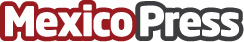 Rastreator, 'tu comparador de seguros', apuesta por el mercado mexicanoRastreator.mx, 'tu comparador de seguros' (www.rastreator.mx) aterriza en México para irrumpir con fuerza en el sector seguros y finanzas a través de su portal de comparación https://www.rastreator.mx/. El objetivo fundamental es posicionarse como la marca de referencia en cuanto a la comparación de seguros de Autos se refiere y siempre defendiendo sus valores fundamentales: ahorro, transparencia y simplicidad, además de la imparcialidad en la comparación de precios y coberturasDatos de contacto:Dept. Comunicación y RRPP de Rastreator.mxSOCIALBLACK: Rene Alejandri | Ipuwer Sarabia5544490583Nota de prensa publicada en: https://www.mexicopress.com.mx/rastreator-tu-comparador-de-seguros-apuesta Categorías: Finanzas Automovilismo Emprendedores E-Commerce Seguros Ciudad de México Industria Automotriz http://www.mexicopress.com.mx